Отчет о мероприятиях ,посвященных Дню русского языка в МБОУ «Знаменская  ООШ»Были проведены следующие мероприятия:1.Книжная выставка «Гордый наш язык»2.Интеллектуальная игра «Умники и умницы»3.Диктант «Самый грамотный»4. Выставка «Лучшие тетради»5.Конкурс стенгазет о русском языке.6. Викторины «Занимательный русский язык»7.Эссе «За что я люблю русский язык»Я хочу рассказать о двух мероприятиях: книжной выставке и об интеллектуальной игре «Умники и умницы»Книжная выставка-диалог– это заочный разговор, заочное общение читателя и библиотекаря. Читатели задают вопросы, библиотекари отвечают на них с помощью книг. Организации выставки предшествует большая подготовительная работа. Примерно за месяц до ее оформления рядом с дверью библиотеки мы  поставили склеенный из плотной бумаги тетраэдр, (треугольную пирамиду). На двух гранях написали обращение к читателям:Уважаемый читатель! Вас волнуют сотни вопросов, на которые Вы не можете ответить сами. Об этом и о многом другом Вам поможет узнать книжная выставка «Гордый наш язык»  Вы можете письменно, не указывая своего имени, задать вопросы, интересующие Вас. Мы постараемся найти на них ответы в книгах и журналах.На третьей грани тетраэдра прорезали щель, куда читатели будут опускать записки с вопросами. Рядом с пирамидой положили бумагу и карандаш. Все вопросы библиотекарь читает, объединяет похожие, затем подбирает литературу, в которой содержатся ответы на них. Отобранные источники располагаются на выставке по разделам, названиями которых становятся вопросы, заданные читателями.Выставка-диалог наиболее эффективна в работе с читателями-подростками и юношеством, которые в силу возрастных психологических особенностей не могут задать интересующие их вопросы библиотекарю устно. Муниципальное бюджетное общеобразовательное учреждение«Знаменская  основная  общеобразовательная школа»Интеллектуальная играУмники и умницыВнеклассное мероприятие по русскому языкуПОДГОТОВИЛА:Степанова Л. В., учитель русского языка и литературы, первой квалификационной категорииЦЕЛИ:развивать познавательный интерес к русскому языку;воспитывать навык взаимодействия во время игры в группе (команде).Ход игры:Ребята, освоить родной язык – трудное дело. Надеюсь, что вы не боитесь трудностей на пути к знаниям. Наше соревнование поможет вам найти много чудесного и таинственного, что прячет за словом русский язык.Читают стихотворения учащиеся 5 и 7 классовГрамматика, грамматика – 
Наука очень строгая!
Учебник по грамматике
Всегда беру с тревогой я.Она трудна, но без неё
Плохое было бы житьё!
Не составишь телеграмму
И открытку не отправишь,
Даже собственную маму
С днём рождения не поздравишь.Отправляя поздравленья,
Помни правило склоненья.
Род, число и падежи
Крепко в памяти держи!Нужно человеку в жизни
Знание языка.
Жизнь без грамоты
Совсем нелегка.Да, ребята, в жизни много пригодиться,
Надо нам для этого старательней учиться.
Написать письмо ли, прочитать газету,
Грамота нужна во всём на свете.Люблю тебя, грамматика!
Ты умная и строгая.
Тебя, моя грамматика,
Осилю понемногу я!Я люблю свой родной язык!
Он понятен для всех,
Он певуч,
Он, как русский народ, многолик,
Как держава наша, могуч.
Он язык луны и планет, 
Наших спутников и ракет.
На совете за круглым столом
Разговаривайте на нем: 
Недвусмысленный и прямой, 
Он подобен правде самой.Родной язык!
Он с детства мне знаком.
На нем впервые я сказала «мама»,
На нем клялась я верности упрямой,
И каждый вздох понятен мне на нем.
Родной язык!
Он дорог мне, он мой,
На нем ветра в предгорьях наших свищут,
На нем впервые довелось услышать
Мне лепет птиц зеленою порой.
Но, как родной.
Люблю язык я русский,
Он нужен мне, как небо,
Каждый миг.
На нем живые, трепетные чувства
Открылись мне.
И мир открылся в них.
Я поняла на русском слово «счастье», 
Большое счастье жить в большой стране, 
С ним не боюсь я горя и ненастья, 
С ним не сгорю я ни в каком огне. 
Текут две речки в сердце, не мелея, 
Становятся единою рекой... 
Забыв родной язык - я онемею. 
Утратив русский, - стану я глухой.Учитель:Вот начнется состязание сейчас,Вот болельщики, а вот жюри,Путь к победе труден, что ни говори,Нам доверено с тобойПровести удачно бой,Чтоб находчивость и знания проверить.Конкурс 1 – Разминка.Я уверена, все вы знаете много народных пословиц и поговорок. Сейчас чтобы немного размяться мы будем их вспоминать. Я зачитываю начало пословицы, а команда должна продолжить. За верный ответ- 1балл.1 Что посеешь, … (то и пожнешь).2 Без труда… (не вынешь и рыбку из пруда).3 Кончил дело – … (гуляй смело).4 Волков бояться – … (в лес не ходить).5 С кем поведешься – … (от того и наберешься).6 Как аукнется – … (так и откликнется).7 За двумя зайцами погонишься – … (ни одного не поймаешь).8.Учение – свет, … ( а не ученье тьма)Вед: Какой раздел науки о языке изучает его звуковую сторону? (фонетика)Конкурс 2 «ФОНЕТИЧЕСКИЙ»В имени, какого русского богатыря гласных больше, чем согласных?Ведущий раздает карточки с заданием.(Илья Муромец, Алеша Попович)2. Продолжаем нашу фонетическую разминку.Команде необходимо найти слово, в котором есть звук [ с ](просьба, синий, косьба, слушать, сиять, синеть)Ответ: слушать.Конкурс 3 «СЛОВА-ЗМЕЙКИ».1. На карточках слово: - КОМЧлены команд (один за другим) записывают каждый по слову (существительные - единственного числа, именительного падежа), начинающемуся с последней буквы слова, написанного предыдущим учеником. Например: ком-мак-колба-…Через 3 минуты жюри производит подсчет слов. Каждое слово – 1 балл.Для команд карточки со словом СОМ.2. Ваша задача состоит в том, чтобы быстрее написать по 5 слов, начинающихся с буквы, входящей в это слово.С – сокол, сито, сосна, старик, сарай и т.д.О – облако, осень и т. д.В – вилкаА – арфаДля команд слово ЗИМАКонкурс 4 «СОБЕРИ СЛОВА»Соберите слова, которые спрятались в других словах. За каждое слово 1 баллНа карточках1) Приставка в слове ПОДБЕЖАЛ, а корень в слове СНЕЖИНКА, суффикс –ЛЕСНИК, окончание – УЧЕНИКИ ( подснежники)2) Корень в слове – МОЛОДОЙ, суффикс – ПАЛЬЦЫ, окончание – ТРАВЫ (молодцы)3) Приставка в слове ЗАХОД, корень - ГОРОДА, суффикс – СТОРОНКА, окончание – ЗИМА (загородка)4) Корень в слове – ДВОРНИК, суффикс – СТОЛОВАЯ, окончание – ЗЕЛЁНЫЙ (дворовый)Конкурс 5 «СЛОВООБРАЗОВАТЕЛЬНЫЙ»(работают на листочках)1. За 1 минуту запишите 10 слов, состоящих из 3 букв.(Победитель тот, у кого больше слов.)2. От корня слов так же, как и от дерева, идут новые ростки – однокоренные слова. Чьё дерево ветвистее, та команда получает 2 очка(Исходное слово: «говор»)Конкурс 6 «ЧАСТИ РЕЧИ»1.Выбери из предложенных слов предлоги. Обведи их.Я, по, около, иду, в, и, она, из, а, под, ел.2.Раздели слова на 3 группы: соль, зеленый, красный, солить, соленый, зелень, озеленить. Найди лишнее словоКонкурс 7 «ДОНЕСЕНИЕ»Даны только согласные буквы. Нужно восстановить скороговорки и быстро их проговорить.Шсть мшт в шлш шршт (Шесть мышат в шалаше шуршат)Т тпт кпт пль п пл лтт (От топота копыт пыль по полю летит)Шл Сш п шсс ссл сшк (Шла Саша по шоссе и сосала сушку)Жтк жк жть н ск (Жутко жуку жить на суку)Конкурс 8 «БЛИЦ - ОПРОС»Команды по очереди отвечают на вопросы (за каждый правильный ответ – 1балл )1. Часть речи, обозначающая предмет (Существительное)2. Слово «белый» по отношению к слову «чёрный» (Антонимы)3. Он бывает между корнем и окончанием в слове (Суффикс)4. Как, каплю превратить в цаплю? (к -ц)5. Каких слов в русском языке больше: начинающихся с гласных или с согласных? (Больше слов, которые начинаются с согласных звуков)6. Часть слова без окончания. (Основа)7. Предложение с двумя грамматическими основами. (Сложное)8. Раздел русского языка, изучающий звуки и буквы. (Фонетика)9. Сколько букв в русском алфавите? (33)10.Сколько гласных звуков? (6)11.Что не входит в основу слова? (окончание)12.Что составляет грамматическую основу? (подлежащее, сказуемое)13.В каком глаголе сто слышится сто раз? (стонет)14.В каком слове семь гласных? (семья)15.Какая десятая буква в алфавите? (И)16.Что принадлежит только тебе, а употребляется другими чаще, чем тобой? (имя)17.Его проглатывают, упорно не желая о чём-либо говорить; его держат за зубами, когда не хотят говорить лишнего (язык)18.Какой знак в слове вьюга? (разделительный ь)19.Сколько звуков в слове ЕЛЬ? (3)20.Как уголь превратить в геометрическую фигуру? (угол)Вопросы для болельщиковПока команды выполняют задание, у болельщиков появилась возможность помочь своей команде. Предлагаем вам ответить на несколько вопросов:Как правильно сказать?У рыб нет зуб.У рыбов нет зубов.У рыбей нет зубей.Ответ: У рыб есть зубы.Какую строчку не может прочитать ни один учёный?Ответ: Строчку, прошитую на швейной машине.В названии какого дня недели есть удвоенная согласная?Ответ: СубботаКакую часть слова можно в земле найти? (Корень.)Каким членом предложения является обращение? (Обращение не является членом предложения.)Может ли в слове быть сто одинаковых букв (стол, стон…)«Остров Антиподов»Мы попали на остров Антиподов. Здесь живут люди, которые говорят не так, как мы, а наоборот. Что это значит?А вот что! Каждое слово они понимают с точностью до наоборот. Например, как вы думаете, что означает такая фраза: С бездельем утопишь слона в полеОказывается, что так на острове Антиподов звучит известная пословица:Без труда не выловишь и рыбку из пруда.Наши команды сейчас займутся переводом на наш родной язык известных фраз, пословиц или поговорок, а может и загадок.(На карточках)1 команда болельщиковПотеряй 1 копейку и не потеряешь 1 врага.(Не имей 100 рублей, а имей 100 друзей)2 команда болельщиковИдет юноша из светлицы и хвост под домом.(Сидит девица в темнице, а коса на улице.)3 команда болельщиковНенавидишь гулять пешком, и ненавидь и велосипед толкать.(Любишь кататься – люби и саночки возить).4 команда болельщиковУпала тыква, можно выплюнуть.(Висит груша, нельзя скушать.)Шарады- С “Л” – лить слёзы заставляю, с “ Ж” – по воздуху летаю. (лук, жук)- Известное я блюдо, когда ж прибавишь “М”,
Летать, жужжать я буду, надоедая всем.
(уха, муха)С буквой “Х”- меня на себе носят, с буквой “С” - в столовой просят. (халат, салат)Я пышно красуюсь на клумбе в саду, захочешь, поставь меня в вазу…
Но с буквою “К” в огород я пойду и если капусту на грядке найду
Капусте достанется сразу.
(роза, коза)Шуточные вопросыВ какой поговорке насекомое превращается в млекопитающее? (Делать из мухи слона)В какой поговорке утверждается, что можно определить цену и вес гор? (Узнать, почем фунт лиха.)Из какой поговорки можно было заключить, что дрова заготовляют не в лесу? (Кто в лес, кто по дрова)Согласно, какой поговорке слова находятся в кармане? (За словом в карман не полезет)
Д\П. Составьте самое длинное слово из букв: б а д у р з о т к ь а в.Подведение итоговЛитература.1.Весёлые скороговорки для «непослушных» звуков / Автор-составитель И.Г. Сухин. Художник В.Н. Куров. – Ярославль: Академия развития: Академия К0: Академия Холдинг: - 2002. – 192с.: ил. – (Детский сад: день за днем)2.Русский язык. / В.В.Волина – Екатеринбург: Изд-во «АРГО», 1996. – 496с. (Серия «Учимся играя»)3.Занимательные материалы к урокам обучения грамоте и русского языка в начальной школе (стихи, кроссворды, загадки, шарады) / Сост. Н.А.Касаткина. – Волгоград: Учитель, 2005. – 128 с.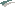 